　出張依頼書をお送りします。必要のある方は，点線以下を切り取って必要事項をご記入の上，ご利用下さい。日本イスパニヤ学会〒170-0002東京都豊島区巣鴨1-24-1- 4F（株）ガリレオ 学会業務情報化センター 東京オフィス内-------------------------------------------------------------------------------------------------------------------------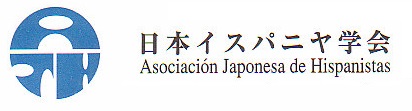 出 張 依 頼 書2019年  　月　　日関係部署 各位拝啓　時下ますますご清栄のこととお慶び申し上げます。　さて，来る10月12日（土）、13日（日）に拓殖大学（〒193-0985　東京都八王子市館町815-1）において，2019年度 日本イスパニヤ学会 第65回大会を開催致します。　つきましては，貴校の　　　　　　　　　　　　　　　　　　　　　　　殿が，本大会にご参加下さるよう出張方，ご高配を賜りますようお願い申し上げます。敬具日本イスパニヤ学会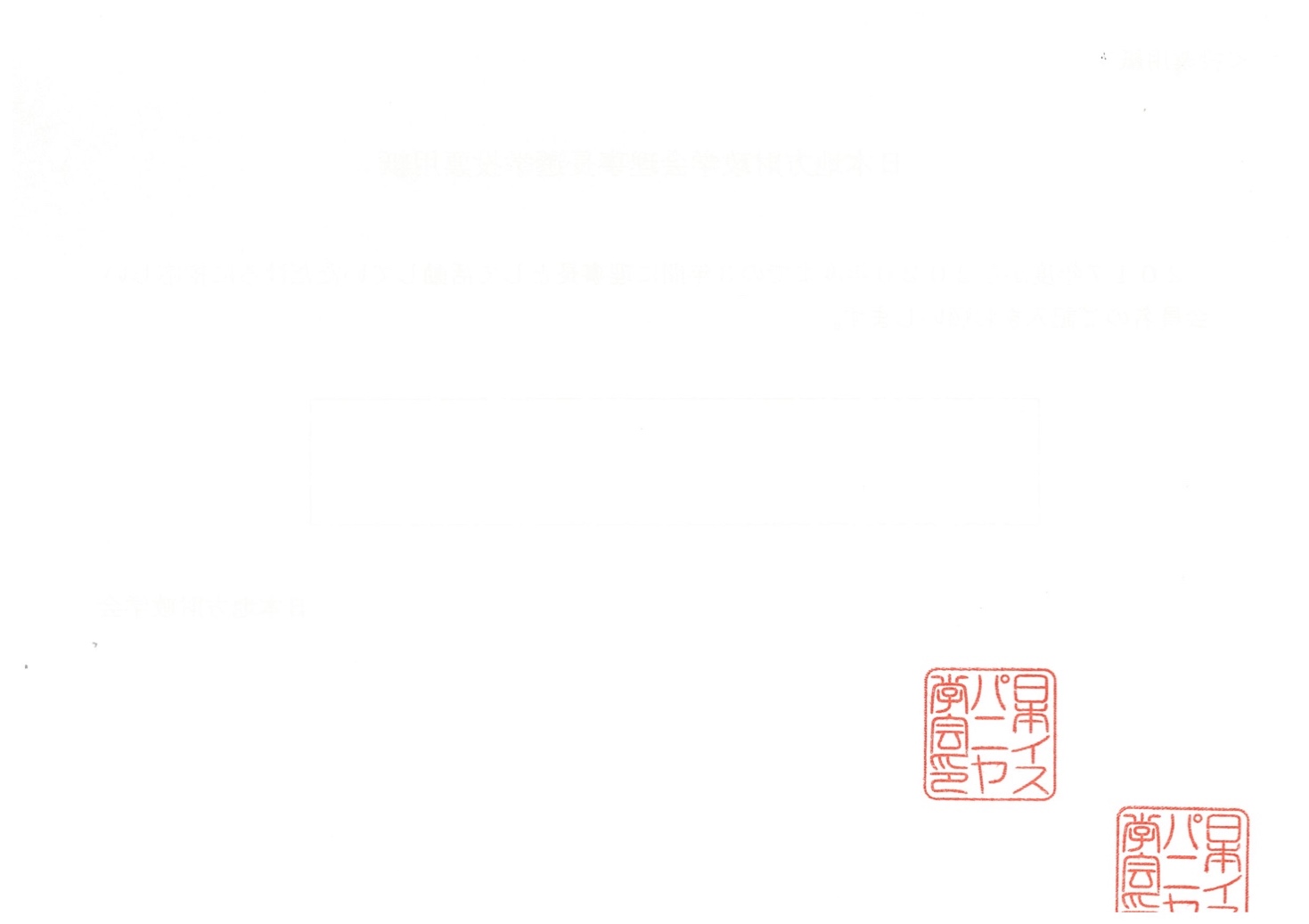 会長・代表理事　斎藤　文子